HELP US STRETCH YOUR BUDGET DOLLARS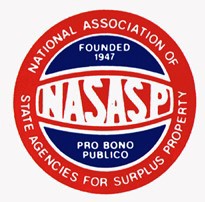 Become a NASASP Associate Member!The Federal Surplus Property Program needs your help and your voice.Read on to see how your organization can help.Associate Members of NASASP are key players on the Federal Surplus Personal Property Donation Program team.Associate Members are typically people or organizations who receive surplus property (and thereby save money for the citizens they support) and have a keen interest in the Program. Municipalities, schools, and certain non-profit organizations receive millions of dollars’ worth of heavy equipment, computers, office furniture and equipment,vehicles and much more through the Federal Surplus Property Program each year. Help us ensure the growth of thisvaluable program through your support of NASASP.Your $39.00 membership fee supports the efforts of NASASP to increase the quality and quantity of surplus property available to you, and to open the program to other organizations that were not previously eligible to receive surplus property. For your $39.00 annual membership fee, you receive:Certificate of membership and lapel pin denoting membership.Updates about changes to the program.Invitation to attend, as a nonvoting guest, the annual meeting of NASASP.The satisfaction of knowing that you are making a difference by joining.